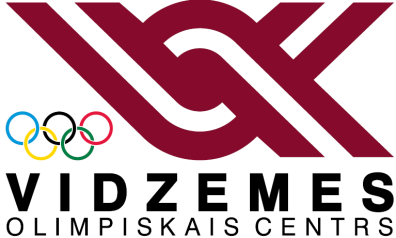 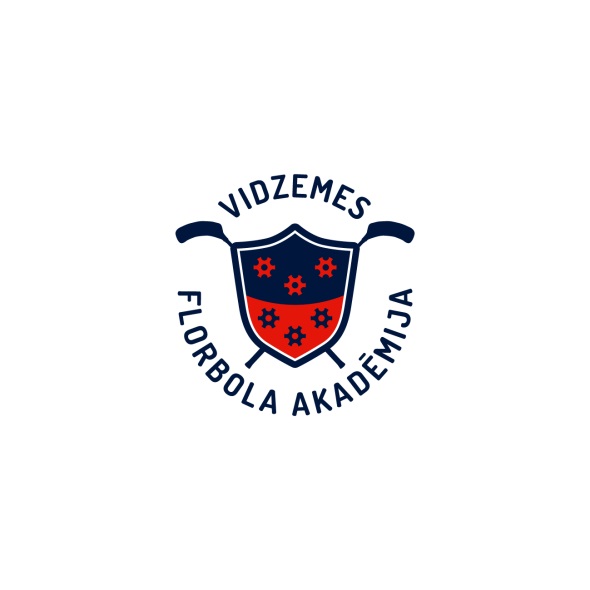 NOMETNES DALĪBNIEKA ANKETA - 2015Lai jūsu bērnam būtu vieglāk iekļauties nometnes dzīvē, kā arī lai atvieglotu nometnes vadītāju un pedagogu darbu, lūdzam sniegt mums sekojošu informāciju:Es, ___________________________________  uzņemos pilnu atbildību par sniegto ziņu patiesumu unapstiprinu.(anketas aizpildītāja vārds, uzvārds)1.BĒRNA vārds, uzvārds:2.Dzimšanas dati:3.Skola, klase, kurā mācīsies šogad:4.Deklarētā un faktiskā dzīvesvieta:5.VECĀKA vai AIZBILDŅA vārds, uzvārds, e-pasts, mājas tālruņa numurs, mobilā tālruņa numurs:6.Vai Jūsu bērnam ir veselības problēmas (alerģija pret: medikamentiem, ēdieniem, smaržām u.t.t., ir bijušas traumas, hroniskas slimības u.t.t.),par kurām Jūs gribētu informēt nometnes pedagogus?7.Vai Jūsu bērnam ir kādas īpašas rakstura iezīmes (bailes, liela emocionalitāte, u.c.), par kurām vajadzētu zināt nometnes pedagogiem?8.Kad un ar ko, bērns pēdējo reizi ir slimojis?9.Kādus pārtikas produktus bērns patiešām neēd?10.Vai Jūsu bērns prot peldēt?11.Iepriekšējā dalība nometnēs?12.Augums (cm)13.Svars (kg)14.Pozīcijalaukumā (spēlētājs, vārtsargs)15.Dominējošā puse (labrocis, kreilis), kuraroka zemāk.16.Kur Jūs ieguvāt informāciju par šo nometni?